DOMANDA PER AGEVOLAZIONE TARIModello anno 2023Il/La sottoscritto/a __________________________________ C.F._______________________________nato/a	il	in nome e per contoPROPRIODI  __________________________________________________intestatario della tassa sui rifiutiCHIEDEla riduzione nella misura del 30% (trenta per cento) dell’importo dovuto al Comune per la Tassa sui Rifiuti per l’anno 2023 prevista per i titolari di utenza domestica con indicatore ISEE pari o inferiore ad Euro 9.600,00 (novemilaseicento/00).Pertanto, consapevole che le dichiarazioni false, la falsità negli atti e l’uso di atti falsi comportano l’applicazione delle sanzioni penali previste dall’articolo 76 del DPR 28 dicembre 2000, n° 445 e la decadenza dai benefici conseguentiDICHIARAche il proprio nucleo familiare è composto dalle seguenti persone :di essere residente in	in Via __________________________________di avere il seguente recapito telefonico __________________________ 	di avere il seguente indirizzo posta elettronica _____________________________________________di avere un Indicatore della Situazione Economica Equivalente del Nucleo familiare (I.S.E.E.) anno 2023 pari ad  €  ___________________________________________ di essere in regola con i pagamenti, anche relativamente alle annualità pregresse, delle imposte, tasse, tributi ed entrate patrimoniali da versare al Comune di Fratta Todina.Alla presente domanda si allega :Copia documento di identità o di riconoscimento in corso di validità;Attestazione ISEE 2023.Fratta Todina,_______________________                                                                                                                    Il/La RichiedenteSpazio riservato all’ufficio :…………………………………………………………………………………………………………………………………………………………………………………………………………………………………………………………………………………………………………………………………………………………………………………………………………………………………………………………………………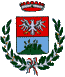 COMUNE DI FRATTA TODINAProvincia di PerugiaTel.  0758745304 int.5Pec: comune.frattatodina@postacert.umbria.itPCognome           NomeComune di nascitaData di nascitaRelazione di parentela